                          College of Administrative and Financial SciencesAssignment 2 Strategic Management (MGT 401)Due Date:  12/11/2022 @ 23:59For Instructor’s Use onlyGeneral Instructions – PLEASE READ THEM CAREFULLY The Assignment must be submitted on Blackboard (WORD format only) via allocated folder.Assignments submitted through email will not be accepted.Students are advised to make their work clear and well presented, marks may be reduced for poor presentation. This includes filling your information on the cover page.Students must mention question number clearly in their answer.Late submission will NOT be accepted.Avoid plagiarism, the work should be in your own words, copying from students or other resources without proper referencing will result in ZERO marks. No exceptions. All answered must be typed using Times New Roman (size 12, double-spaced) font. No pictures containing text will be accepted and will be considered plagiarism).Submissions without this cover page will NOT be accepted. Learning Outcomes:Distinguish between different types and levels of strategy and strategy implementation environment of hypothetical and real-world organizations. (CLO3)Gain insights into the strategy-making processes of different types of organizations (CLO4)Understand the contribution of various functional areas e.g. production, marketing, purchasing, and supply management to the overall well-being of the organization.  (CLO5)Understand issues related to strategic competitive advantage in diversified organizations (CLO6)This assignment includes 2 sections:Case studyAssignment Question(s):Read carefully the mini case No 18 from your textbook (entitled ‘Tesla Motors Inc.) and briefly answer the following questions: (1 mark for each question)What is the competitive strategy used by Tesla Motors company? Use the five forces of the M. Porter matrix to describe the industry that “Tesla Motors” belongs to. Describe the different functional strategies of the Tesla Motors company.Describe the relationship of Tesla Motors with its primary stakeholders.Describe the market position of Tesla Motors.Describe the core competency of Tesla Motors. Describe any strategic alliance (acquisition, outsourcing, joint venture, ….) used by Tesla Motors? Was it successful? justify.What are the main challenges that Tesla Motors faced?  Assess the competitive advantage of Tesla Motors in its market.Recommend solutions for Tesla Motors to improve its competitive advantage.Mini-projectFrom real national/international market, choose an example of acquisition and answer the following questions: (1 mark each question)Briefly introduce your chosen firms, and partners of the acquisition (industry, nationality, size, market position…). Max 100 wordsExplain the different reasons for this acquisition.  What is the method used by the acquiring firm to manage its culture after acquisition? underline the pros and cons of this method.  Is this acquisition successful? Justify.  Give three challenges that can face a firm that uses an acquisition strategy.Good LuckAnswers Case Study1.2.…Mini projectKingdom of Saudi ArabiaMinistry of EducationSaudi Electronic University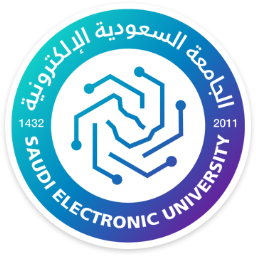 المملكة العربية السعوديةوزارة التعليمالجامعة السعودية الإلكترونيةCourse Name: Strategic ManagementStudent’s Name:Course Code: MGT 401Student’s ID Number: Semester: 1CRN:Academic Year:2022-23-1stAcademic Year:2022-23-1stInstructor’s Name:Instructor’s Name:Students’ Grade:  /15Level of Marks: High/Middle/Low